.Intro 16 tellenS1: WALK FWD, MAMBO FWD, SYNCOPATED JAZZBOX, POINTS2: CROSS, OUT OUT, BALL CROSS, SIDE, BACK ROCK, KICK BALL CROSS, SIDES3: HINGE ½ TURN R, TOGETHER, CROSS SHUFFLE, ROCK ¼ TURN R, SHUFFLE FWDS4: ROCKING CHAIR, PIVOT ½ TURN L, KICK & LOCK STEP, STEP LOCKS5: FWD, ROCK, SHUFFLE BACK, BACK ROCK, CHASE RS6: SAILOR STEP, SAILOR ½ TURN R CROSS, ¾ TURN L, SHUFFLE ½ TURN L*** Restart wall 2S7: FWD ROCK, SHUFFLE 3/8 TURN R, ROCK FWD, BACK, ½ TURN R, STEP FWDS8: CROSS, BACK, CHASSE RIGHT, CROSS ROCK, SIDE ROCK, BACK KNEE POPRestart: wall 2 after 48 countsTag: After wall 4WALK FWD, STEP FWD ½ TURN L STEP FWD, WALK FWD, STEP FWD ½ TURN R STEP FWDContact: www.esmeralda-dancers.com / info@esmeralda-dancers.comCapital Letters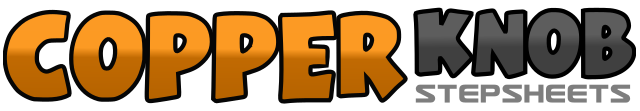 .......Count:64Wall:2Level:Intermediate.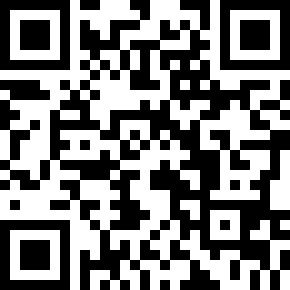 Choreographer:Esmeralda van de Pol (NL) - March 2018Esmeralda van de Pol (NL) - March 2018Esmeralda van de Pol (NL) - March 2018Esmeralda van de Pol (NL) - March 2018Esmeralda van de Pol (NL) - March 2018.Music:"Capital Letters" by Hailee Steinfeld"Capital Letters" by Hailee Steinfeld"Capital Letters" by Hailee Steinfeld"Capital Letters" by Hailee Steinfeld"Capital Letters" by Hailee Steinfeld........1-2Step RF fwd, Step LF fwd3&4Rock RF fwd, Recover weight on LF, Step RF back5&6Cross LF over RF, Step RF back, Step LF to L side7-8Cross RF over LF, Point LF to L side1&2Cross LF over RF, Step RF to R side, Step LF to L side&3-4Step on R ball next to LF, Cross RF over LF , Step RF to R side5&Rock back on LF, Recover weight on RF,6&7-8Kick LF fwd, Step LF next to RF, Cross RF over LF, Step LF to L side1-2½ turn R-step RF to R side, Step LF next to RF	 - 06.003&4Cross RF over LF, step LF to L side, Cross RF over LF5-6Rock LF to L side, Recover ¼ turn R-weight on R - 09.007&8Step LF fwd, Step RF next to LF, Step LF fwd1&2&Rock RF fwd, Recover weight on LF, Rock RF back, Recover weight on LF3-4Step RF fwd, ½ turn L-weight on LF - 	03.005&6&Kick RF diagonal fwd, Step down on RF diagonal, Lock LF behind RF, Step RF fwd7-8Step LF diagonal fwd, Step RF behind LF1-2Rock LF fwd, Recover weight on RF3&4Step LF back, Step RF next to LF, Step LF back5-6Rock RF back, Recover weight on LF7&8Step RF to R side, Step LF next to RF, Step RF to R side1&2Step LF behind RF, Step RF to R side, Step LF to L side3&4Step RF behind LF, ½ turn R-step LF slightly to L side, Cross RF over LF - 09.005-6¼ turn L-step LF fwd, ½ turn L-step RF back	- 12.007&8¼ turn L-step LF to L side, Step RF next to LF, ¼ turn L-step LF fwd	- 06.001-2Rock RF fwd, recover weight on LF3&4¼ turn R-step RF to R side, Step LF next to RF, 1/8 turn R-step RF fwd - 10.305-6Rock LF fwd, Recover weight on RF7&8Step LF back, ½ turn R-step RF fwd, Step LF fwd - 4.301-2Cross RF over LF, step LF back - 6.003&4Step RF to R side, Step LF next to RF, Step RF to R side5-6Rock LF across RF fwd, Recover weight on RF7&8Rock LF to L side, Recover weight on RF, Step LF slightly back and pop R knee up1-2Step RF fwd, Step LF fwd3&4Step RF fwd, ½ turn L-weight on LF, Step RF fwd5-6Step LF fwd, Step RF fwd7&8step LF fwd, ½ turn R-weight on RF, Step LF fwd